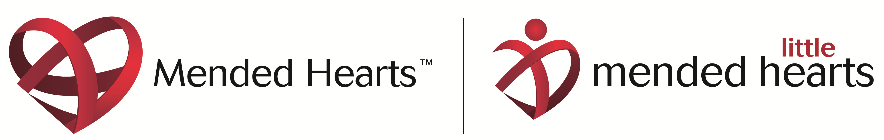 MEMBERSHIP FORM NEW MENDED HEARTS     NEW MENDED LITTLE HEARTS    RENEWAL    DATE ________________________________Name (Mr. /Mrs./Ms.) ________________________________________________  	Chapter/Group ________ Member-at-large ________Address __________________________________________________________	Phone _____________________________________City / ST / Zip ______________________________________________________	I want to be a MH support volunteer:  Yes   No	Email address ______________________________________________________	I am interested in CHD Parent Matching:  Yes   No  (Please check all that apply)  I am a  Heart Patient    Caregiver    CHD Parent     Physician    RN    Healthcare Employee  _________________________________________________________________________________________________________________________OPTIONAL INFO:    Race:   Caucasian   Black    Asian   Am. Indian   Hispanic   Other __________            Gender:   Male   Female                                           _________________________________________________________________________________________________________________________Membership Levels:  All membership levels are for ONE YEAR, renewed annually, except for Heart of Gold Lifetime Sponsorship.Please choose your membership level and complete any appropriate payment information below.PAYMENT INFORMATION:  Membership Level_____________________    $ _________________   Additional tax-deductible Donation to     Mended Hearts  Mended Little Hearts    $_________________                    	                                             TOTAL           $ _________________	 	Please make your check payable to  		Mended Hearts, Inc.		1500 Dawson Road		Albany, GA  31707 For Credit Card payments, call 1-888-432-7899 (1-888-HEART99)